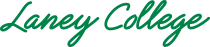 Friday, April 17, 2020Curriculum Committee Meeting Agenda1-3pm via Zoom1. Sign in/Roll Call 1:00pmSubject1.1 AnnouncementsMeetingApr 17, 2020 - Curriculum Committee Meeting AgendaCategory1. Sign in/Roll Call 1:00pmTypeAny brief announcements may also be presented at this time.2. Approve Minutes from 4/3/2020 1:05pmSubject2.1 Review and Approve Minutes from 4/3/2020 CC meetingMeetingApr 17, 2020 - Curriculum Committee Meeting AgendaCategory2. Approve Minutes from 4/3/2020 1:05pmTypeFile AttachmentsCC DRAFT Minutes 4-3-20.docx (48 KB)3. Committee Evaluation 1:05-1:15pmSubject3.1 Take committee evaluation surveyMeetingApr 17, 2020 - Curriculum Committee Meeting AgendaCategory3. Committee Evaluation 1:05-1:15pmTypeSurvey link sent to committee members at meeting.4. Presentations/Discussion/Action Items 1:15-2:00pmSubject4.1 Emergency Temporary Distance Education 1:15-1:45pmMeetingApr 17, 2020 - Curriculum Committee Meeting AgendaCategory4. Presentations/Discussion/Action Items 1:15-2:00pmTypeIn light of COVID-19, the campus may continue to be closed through 2021.  In response to state guidance, an Emergency Temporary Distance Education Form was developed to allow for 100% remote teaching/learning should the campus remain closed or close during the Summer 2020/Fall 2020 sessions.File AttachmentsEmergency Temporary DE Form.docx (46 KB)Subject4.2 Round 1 of DE Rubric development 1:45-2pmMeetingApr 17, 2020 - Curriculum Committee Meeting AgendaCategory4. Presentations/Discussion/Action Items 1:15-2:00pmTypeRound 1 reading of DE Supplement Form Rubric to use with updated (and approved in Spring 2020) DE Supplement Form. File AttachmentsNEW DE RUBRIC DRAFT 4.7.2020.docx (55 KB)Final DE Supplement Form revision (1).docx (39 KB)Subject4.3 Voting for new Curriculum Chair for 2020-2022 term 2:00-2:10pmMeetingApr 17, 2020 - Curriculum Committee Meeting AgendaCategory4. Presentations/Discussion/Action Items 1:15-2:00pmType5. Review, Approval/Disapprove/Table of Curriculum Items 2:10-3pmSubject5.1 Discussion/vote on streamlining approval process for non-catalog updates to curriculumMeetingApr 17, 2020 - Curriculum Committee Meeting AgendaCategory5. Review, Approval/Disapprove/Table of Curriculum Items 2:10-3pmTypeWith the implementation of new state laws (AB 705, Guided Pathways, CDCP, etc), the number of curriculum items being developed has increased significantly.  Additionally, with the implementation of a systematic Curriculum Review Process, there has been an increase in the number of courses and programs the committee must review.  Several campuses utilize a consent agenda for all courses that have updates that are non-catalog updates.  Curriculum Co-Chair Heather Sisneros would like to propose the Laney Curriculum Committee use consent agenda item status for all non-catalog changes in curriculum.  Currently, there are over 140 courses ready for the Curriculum Committee and another 300 that are in the review process. As a first step to streamline the Curriculum Committee's process, this may be a first step in creating efficiency in the curriculum process.  The request today is to vote to move non-catalog changes to a consent agenda item beginning today.Subject5.2 Curriculum itemsMeetingApr 17, 2020 - Curriculum Committee Meeting AgendaCategory5. Review, Approval/Disapprove/Table of Curriculum Items 2:10-3pmType6. Next Meeting 5/1/2020Subject6.1 Technical Reviewer announcement, analysis of committee evaluation survey, more DE updates, if not finalized: DE and Acdemic Integrity rubrics, begin brainstorming next year's goals.MeetingApr 17, 2020 - Curriculum Committee Meeting AgendaCategory6. Next Meeting 5/1/2020TypeSubject6.2 REMINDER: CC Retreat on May 8th (time TBD)MeetingApr 17, 2020 - Curriculum Committee Meeting AgendaCategory6. Next Meeting 5/1/2020TypeDE PRACTICEBIOLBIOL 27 - Human SexualityDEAdding DE2:10Course UpdateARCHARCH 111 - Sustainable Design ApplicationsCATcat; adding DE2:20pmProgram Mod.CONMTCalifornia Green & Sustainable Building Standards CATcat; Course UpdateCHEMCHEM 1A - Introduction to Chemistryncnc; adding DE2:25pmCourse UpdateCHEMCHEM 1B - Introduction Organic and Biochemistryncnc; adding DECourse UpdateCISCIS 061 - Structure and Interpretation of Computer Programs    NCnc; added DE; 2:30pmCourse UpdateCISCIS 062 - Introduction to Systems Analysis and DesignNCnc; added DE; Course UpdateCISCIS 068B - Advanced iOS ProgrammingNCnc;  Course UpdateCISCIS 079B - Advanced Application Design in AndroidNCnc;  Course UpdateCISCIS 099 - Database Administration with SQLNCnc; Course UpdateGRARTGRART 032 - Digital Documents (Adobe InDesign)NCnc;Course UpdateGRARTGRART 034 - Adobe Illustrator BasicsNCnc;Course UpdateGRARTGRART 299 - Survey  Course for Digital Media/CIS [Graphic Arts]NCnc;Course UpdateHISTHIST 003B - Modern World History: 1500-PresentNCnc; updated DECourse UpdateMATHMATH 003A - Calculus INCnc; Course UpdateMATHMATH 003B - Calculus IINCnc; Course UpdateMATHMATH 003C - Calculus IIINCnc; Course UpdateMATHMATH 003E - Linear AlgebraNCnc; Course UpdateMATHMATH 003F - Differential EquationsNCnc; Course UpdateMATHMATH 016A - Calculus for Business and the Life and Social SciencesNCnc; Course UpdateMATHMATH 220B - Technical Mathematics with Algebra - Part 2 (Lab)NCnc; Course UpdateMATHMATH 220C - Technical Mathematics with Algebra - Part 3 (Lab)NCnc; Course UpdateMATHMATH 220D - Technical Mathematics with Algebra - Part 4 (Lab)NCnc; Course UpdateMATHMATH 220E - Technical Mathematics with Geometry - Part 1 (Lab)NCnc; Course UpdateMATHMATH 220F - Technical Mathematics with Geometry - Part 2 (Lab)NCnc; Course UpdateMATHMATH 220G - Technical Mathematics with Trigonometry (Lab)NCnc; Course UpdateMUSICMUSIC 015A - Jazz, Blues and Popular Music in the American Culture NCnc; added DE %Course UpdateMUSICMUSIC 015B - Jazz, Blues and Popular Music in the American Culture NCnc; added DE %Course UpdateESOLESOL 287 - ESOL for Customer ServiceCATcat; changed descr; added DE; 2:35pmNew CourseESOLESOL 550 - Advanced Listening and SpeakingCATcat; new; New CourseESOLESOL 552 - Advanced Reading and WritingCATcat; new; New CourseESOLESOL 557A - Intermediate Reading & Writing Workshop: Developing Critical Reading, Writing and Thinking SkillsCATcat; new; New CourseESOLESOL 557B - Intermediate Reading & Writing Workshop: Expanding Critical Reading, Writing and Thinking SkillsCATcat; new; New CourseESOLESOL 557C - Intermediate Reading & Writing Workshop: Strengthening Critical Reading, Writing and Thinking SkillsCATcat; new; New CourseESOLESOL 557D - Intermediate Reading & Writing Workshop: Consolidating Critical Reading, Writing and Thinking SkillsCATcat; new; New CourseESOLESOL 559A - Advanced Reading and Writing Workshop: Developing Critical Reading, Writing and Thinking SkillsCATcat; new; New CourseESOLESOL 559D - Advanced Reading and Writing Workshop: Consolidating Critical Reading, Writing, and Thinking SkillsCATcat; new; New CourseESOLESOL 583 - Business EnglishCATcat; new; New CourseESOLESOL 586 - English for Job Search CATcat; new; New CourseESOLESOL 587 - ESOL for Customer ServiceCATcat; new; New CourseESOLESOL 590 - English for Special Purposes CATcat; new; Program Mod.ESOLVocational English for Speakers of Other Languages - CP1: Certificate of CompetencyCATcat; bring with new classesCourse UpdateMUSICMUSIC 014A - Introduction to Chinese Opera CATcat; changed description; 2:50pmCourse UpdateMUSICMUSIC 101 - Music Theory and Culture ICATcat; changed reqsCourse UpdateMUSICMUSIC 102 - Music Theory and Culture IICATcat; changed reqsCourse UpdateMUSICMUSIC 103 - Music Theory and Culture IIICATcat; changed reqsCourse UpdateMUSICMUSIC 105 - Classical Guitar ICATcat; changed title; lec/lab hrs; reqs; Course UpdateMUSICMUSIC 106 - Classic Guitar IICATcat; changed lec/lab hrs; reqs; Course UpdateMUSICMUSIC 107 - Classic Guitar IIICATcat; changed lec/lab hrs; reqs; Program Mod.MUSICMusic Industry - Certificate of AchievementCATcat; changed title; changed POSLaney Course DeactivationPHYSPHYS 099 - Physics for Building ScienceCATcat; not in program2:55pm